                                             тел.: (8- 84348) 3-71-31, факс: (8-84348) 3-71-61,  Azeev.Nsm@tatar.ruПОСТАНОВЛЕНИЕ                                                                                   КАРАРот «22» мая  2017 г.                                                                                         №  13«О внесении изменений в постановление Исполнительного комитета Азеевского сельского поселения Новошешминского муниципального района Республики Татарстан от 20 февраля 2017 г №7 «Об утверждении муниципальной программы «Развитие малого и среднего предпринимательства на территории Азеевского  сельского поселения Новошешминского муниципального района Республики Татарстан  на 2017- 2020 годы» 	В соответствии с представлением прокурора Новошешминского района Республики Татарстан от 23.03.2017 г, Федеральным законом от 24.07.2007 №209-ФЗ «О развитии малого и среднего предпринимательства в Российской Федерации», постановляю:1. Приложение к муниципальной  программе «Развитие малого и среднего  предпринимательства на территории Азеевского  сельского поселения  Новошешминского муниципального района  Республики Татарстан на 2017-2020годы» читать в новой редакции согласно приложении №12. Обнародовать (опубликовать) настоящее постановление  на «Официальном портале  правовой информации Республики Татарстан" в информационно-телекоммуникационной сети «Интернет», на официальном сайте Новошешминского муниципального района и на информационном стенде сельского поселения расположенной по адресу: Республика Татарстан, Новошешминский район, с. Азеево, ул. Советская, (возле административной здании №22.               Глава Азеевского               сельского поселения                                                                                    Д.С.ГайнуллинМероприятия по реализации муниципальной программы ««Развитие малого и среднего  предпринимательства на территории Новошешминского  сельского поселения  Новошешминского муниципального района  Республики Татарстан на 2017-2020годы»ИСПОЛНИТЕЛЬНЫЙ КОМИТЕТ АЗЕЕВСКОГО СЕЛЬСКОГО ПОСЕЛЕНИЯ  НОВОШЕШМИНСКОГО МУНИЦИПАЛЬНОГО   РАЙОНА РЕСПУБЛИКИ ТАТАРСТАН  ул. Советская, д.22,с. Азеево,423190ТАТАРСТАН РЕСПУБЛИКАСЫ ЯҢА ЧИШМӘ           МУНИЦИПАЛЬ РАЙОНЫНЫҢ   АКЪЯР АВЫЛ ҖИРЛЕГЕ  БАШКАРМА КОМИТЕТЫ    Совет урамы, 22,Акъяр авылы,423190ИСПОЛНИТЕЛЬНЫЙ КОМИТЕТ АЗЕЕВСКОГО СЕЛЬСКОГО ПОСЕЛЕНИЯ  НОВОШЕШМИНСКОГО МУНИЦИПАЛЬНОГО   РАЙОНА РЕСПУБЛИКИ ТАТАРСТАН  ул. Советская, д.22,с. Азеево,423190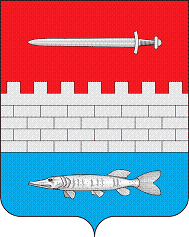 ТАТАРСТАН РЕСПУБЛИКАСЫ ЯҢА ЧИШМӘ           МУНИЦИПАЛЬ РАЙОНЫНЫҢ   АКЪЯР АВЫЛ ҖИРЛЕГЕ  БАШКАРМА КОМИТЕТЫ    Совет урамы, 22,Акъяр авылы,423190                 Приложение№1к постановлению          Исполнительного  комитета             Азеевского сельского поселения Новошешминского муниципального района Республики Татарстан                                   от  22 мая  2017 г  № 13к муниципальной  программе «Развитие малого и среднего  предпринимательства на территории Азеевского  сельского поселения  Новошешминского муниципального района  Республики Татарстан на 2017-2020годы»N
п/пНаименованиемероприятияСрокисполненияИсполнительОбъем финансирования с указаниемисточника (тыс.руб.)1. Нормативное правовое и организационное обеспечение развития малого и среднего предпринимательства1. Нормативное правовое и организационное обеспечение развития малого и среднего предпринимательства1. Нормативное правовое и организационное обеспечение развития малого и среднего предпринимательства1. Нормативное правовое и организационное обеспечение развития малого и среднего предпринимательства1. Нормативное правовое и организационное обеспечение развития малого и среднего предпринимательства1.1.Разработка предложений по совершенствованию нормативной правовой базы, направленных на защиту прав и законных интересов субъектов малого и среднего предпринимательства1 квартал 20171 квартал 20181 квартал 20191 квартал 2020Исполнительный комитет Поселения -1.2.Содействие в привлечении субъектов малого и среднего предпринимательства поселения к участию в выставках и ярмарках в целях расширения рынка сбыта товаров, работ и услуг, привлечения инвестицийежегодноИсполнительный комитет Поселения 45 тысяч рублей местный бюджет 1.3Содействие в проведении сплошного статистического исследования деятельности субъектов малого и среднего предпринимательства4квартал 20174 квартал 20184 квартал 20194 квартал 2020Исполнительный комитет Поселения -1.4Содействие  субъектам  малого и среднего предпринимательства сельского поселения в подготовке, переподготовке и повышении квалификации кадров рабочих специальностейежегодноИсполнительный комитет Поселения, исполнительный комитет Новошешминского муниципального района (далее – Исполнитель-ный комитет района) (по согласованию), ГКУ «Центр занятости населения Новошешминского района» (по  согласова-нию)-2. Консультационная, методическая и информационная поддержка субъектов малого и среднего предпринимательства2. Консультационная, методическая и информационная поддержка субъектов малого и среднего предпринимательства2. Консультационная, методическая и информационная поддержка субъектов малого и среднего предпринимательства2. Консультационная, методическая и информационная поддержка субъектов малого и среднего предпринимательства2. Консультационная, методическая и информационная поддержка субъектов малого и среднего предпринимательства2.1.Организация консультаций для субъектов малого и среднего предпринимательства поселения по вопросам получения государственной поддержки1 квартал 20171 квартал 20181 квартал 20191 квартал 2020Исполнительный комитет Поселения -2.2.Организация и проведение семинаров для субъектов малого и среднего предпринимательства поселения по вопросам развития и поддержки предпринимательства, организации и ведения деятельности, изменения действующего законодательстваЕжеквартальногоИсполнительный комитет Поселения, Исполнительный комитет района (по согласованию)  -2.3Информационное обеспечение субъектов малого и среднего предпринимательства   Поселения  путем размещения информации о развитии и государственной поддержке малого и среднего предпринимательства  на официальном сайте поселенияПостоянно Исполнительный комитет Поселения, Исполнительный комитет района (по согласованию)  2.4Размещение на официальном сайте Поселения информации о деятельности  малого и среднего бизнеса ПоселенияпостоянноИсполнительный комитет Поселения, Исполнительный комитет района (по согласованию)  -2.5Взаимодействие со средствами массовой информации по вопросам пропагандирования достижений  субъектов  малого и среднего предпринимательства поселенияпостоянноИсполнительный комитет Поселения -2.6Юридическая и практическая помощь при составлении ежегодной налоговой декларации для ИП1 квартал 20171 квартал 20181 квартал 20191 квартал 2020Исполнительный комитет Поселения 3. Имущественная поддержка субъектов малого и среднего предпринимательства3. Имущественная поддержка субъектов малого и среднего предпринимательства3. Имущественная поддержка субъектов малого и среднего предпринимательства3. Имущественная поддержка субъектов малого и среднего предпринимательства3. Имущественная поддержка субъектов малого и среднего предпринимательства3.1.Содействие субъектам малого и среднего предпринимательства в обеспечении свободными нежилыми помещениями, а также в выделении земельных участков, отвечающих современным функциональным, технологическим, санитарно-эпидемиологическим, экологическим требованиям.постоянноИсполнительный комитет Поселения -3.2.Обеспечение доступа субъектов предпринимательской деятельности к получению муниципальных заказов на производство продукции, товаров и оказание услуг на конкурсной основе. Привлечение предпринимателей к участию в выполнении муниципальных заказовпостоянноИсполнительный комитет Поселения -4. Содействие деятельности координационных и совещательных органов в области развития малого и среднего предпринимательства4. Содействие деятельности координационных и совещательных органов в области развития малого и среднего предпринимательства4. Содействие деятельности координационных и совещательных органов в области развития малого и среднего предпринимательства4. Содействие деятельности координационных и совещательных органов в области развития малого и среднего предпринимательства4. Содействие деятельности координационных и совещательных органов в области развития малого и среднего предпринимательства4.1.Содействие координационным и совещательным органам в области развития малого и среднего предпринимательства в осуществлении их деятельностипостоянноИсполнительный комитет Поселения -4.2.Участие в организации и проведении деловых встреч, «круглых столов» и семинаров по проблемам развития малого и среднего предпринимательстваежегодноИсполнительный комитет Поселения, Исполнительный комитет района (по согласованию)  -5. Создание благоприятного общественного климата для развития малого и среднего предпринимательства5. Создание благоприятного общественного климата для развития малого и среднего предпринимательства5. Создание благоприятного общественного климата для развития малого и среднего предпринимательства5. Создание благоприятного общественного климата для развития малого и среднего предпринимательства5. Создание благоприятного общественного климата для развития малого и среднего предпринимательства5.1.Содействие субъектам малого и среднего  предпринимательства Поселения   в формировании и реализации инвестиционных проектовпостоянноИсполнительный комитет Поселения -5.2.Проведение мониторинга деятельности субъектов малого предпринимательстваежегодноИсполнительный комитет Поселения -5.3.Проведение ежегодных конкурсов среди субъектов малого и среднего предпринимательства и освещение проводимых мероприятий в средствах массовой информации, с целью создания благоприятного общественного климата.ежегодноИсполнительный комитет Поселения -